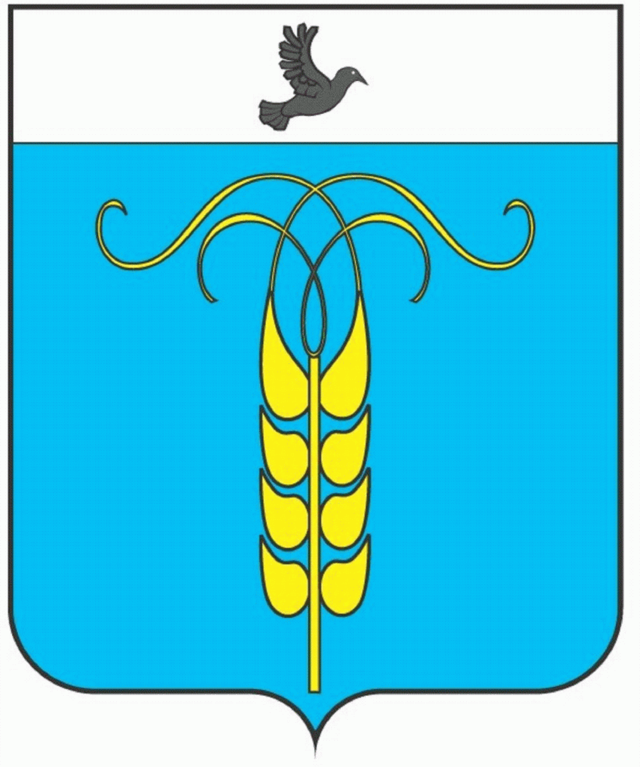 РЕШЕНИЕСОВЕТА ГРАЧЕВСКОГО МУНИЦИПАЛЬНОГО РАЙОНА СТАВРОПОЛЬСКОГО КРАЯ19 февраля 2019 года                        с. Грачевка                                             №13О внесении изменений в Положение об управлении труда и социальной защиты населения администрации Грачевского муниципального района Ставропольского края, утвержденное решением Совета Грачевского муниципального района Ставропольского края от 22 декабря 2009 года № 133-II	В соответствии с Федеральным законом от 06 октября 2003 года № 131-ФЗ «Об общих принципах организации местного самоуправления в Российской Федерации», Законом Ставропольского края от 11.12.2009 N 92-кз «О наделении органов местного самоуправления муниципальных районов и городских округов в Ставропольском крае отдельными государственными полномочиями Российской Федерации, переданными для осуществления органам государственной власти субъекта Российской Федерации, и отдельными государственными полномочиями Ставропольского края в области труда и социальной защиты отдельных категорий граждан», Уставом Грачевского муниципального района Ставропольского края Совет Грачевского муниципального района Ставропольского краяРЕШИЛ:	1. Утвердить прилагаемые изменения в Положение об управлении труда и социальной защиты населения администрации Грачевского муниципального района Ставропольского края, утвержденное решением Совета Грачевского муниципального района Ставропольского края от 22 декабря 2009 года № 133-II «Об учреждении управления труда и социальной защиты населения администрации Грачевского муниципального района Ставропольского края с правами юридического лица».          2. Уполномочить Жалыбину Светлану Сергеевну, паспорт серии 0713 816777, выданный отделом УФМС по Ставропольскому краю в с. Грачевка, 17.09.2013г. зарегистрировать в установленном действующим законодательством Российской Федерации порядке в МРИ ФНС РФ № 11 по Ставропольскому краю  изменения в Положение об управлении труда и социальной защиты населения администрации Грачевского муниципального района Ставропольского края.	3. Настоящее  решение  вступает в силу   со дня    его  обнародования, по  пунктам «а» и «б» изменений в Положение об управлении труда и социальной защиты населения администрации Грачевского муниципального района Ставропольского края  распространяется на правоотношения, возникшие с 15 декабря 2018 года, по пункту «в» распространяется на правоотношения, возникшие с 01 января 2019 года, по пункту «г» распространяется на правоотношения, возникшие с 14 февраля 2019 года. Заместитель председателя Совета Грачевского муниципального района Ставропольского края                                                   И.Ш. Саромецкая Глава Грачевского муниципального района Ставропольского края                                                                Р.А. КоврыгаУТВЕРЖДЕНЫрешением Совета Грачевскогомуниципального районаСтавропольского края от 19.02.2019 года №13     ИЗМЕНЕНИЯ в Положение об управлении труда и социальной защиты населения администрации Грачевского муниципального района Ставропольского края, утвержденное решением Совета Грачевского муниципального района Ставропольского края от 22 декабря 2009 года № 133-II «Об учреждении управления труда и социальной защиты населения администрации Грачевского муниципального района Ставропольского края с правами юридического лица»В разделе III «Основные задачи управления»:а) абзац четвертый подпункта 3 пункта 11.1 статьи 11 после слов «органов внутренних дел,» дополнить словами «войск национальной гвардии,»;б) абзац пятый подпункта 3 пункта 11.1 статьи 11 после слов «органов внутренних дел,» дополнить словами «войск национальной гвардии,»;в) дополнить подпунктом 231 следующего содержания:«231) осуществлении назначения и выплаты денежных компенсаций семьям, в которых в период с 1 января 2011 года по 31 декабря 2015 года родился третий или последующий ребенок, в соответствии с Законом Ставропольского края от 27 декабря 2012 г. № 123-кз «О мерах социальной поддержки многодетных семей»;»;г) дополнить подпунктом 29 следующего содержания:«29) осуществлении приема заявлений и документов, необходимых для выдачи удостоверений гражданам Российской Федерации, родившимся на территории Союза Советских Социалистических Республик, не достигшим совершеннолетия на 3 сентября 1945 года и постоянно проживающим на территории Ставропольского края, в соответствии с Законом Ставропольского края от 13 декабря 2018 г. № 104-кз «О детях войны в Ставропольском крае», оформлении и выдаче указанных удостоверений.».___________________________________________________________________